MARINE CORPS LEAGUEBOOMER DETACHMENT 1288THERESA STEINERT MEMORIALPAT GOSS MEMORIAL SCHOLARSHIPS APPLICATIONAPPLICATION INFORMATION (PLEASE PRINT OR TYPE)Name:  ___________________________________________________________________________________             Last                                                           First                                                               MIAddress:  _________________________________________________________________________________                Street                                                           City                                   State                     Zip CodePhone:  Home _____________________	Cell _____________________Date of Birth:  _____________________     Email:  _______________________________________________High School Presently Attending:  _____________________________________________________________Weighted GPA _____________ Unweighted GPA _____________ ACT / SAT Score ____________________College or University you plan to attend:  ________________________________________________________United States Citizen? __________  Parents Military Veterans ___________ If so what branch______________  ATTACH A COPY OF YOUR ESSAY ON THE FOLLOWING SUBJECT:  Leadership is perhaps the most important concept Marines are taught during training. As with most things we learn, concepts are easily remembered with acronyms. JJDIDTIEBUCKLE (pronounced “JJ did tie buckle”), representing justice, judgement, dependability, integrity, decisiveness, tact, initiative, endurance, bearing, unselfishness, courage, knowledge, loyalty, and enthusiasm. These concepts are more than just words, they must mean something to every leader in order that they truly be understood and carried in one's heart and mind throughout life. Marine Corps leadership principles are relevant both in the Marine Corps and civilian society. Describe one or two of these concept(s) and how do you apply them in your everyday interaction with people (give examples). (PLEASE SUBMIT WITH A MINIMUM OF 500 AND MAXIMUM OF 750 WORDS DOUBLE SPACED, 12 TIMES NEW ROMAN FONT.This scholarship is only available to 2021 high school graduates that attend a high school within Comanche County.  The scholarship is a one-time and non-renewable award that is payable directly to the scholarship recipient upon proof of enrollment.  Monies must be claimed by 1 August 2021. PLEASE SUBMIT YOUR COMPLETED APPLICATION AND ESSAY BY 1 MARCH 2021 TO: Scholarship Coordinator Lorrie Barnes at llbarnes@lawtonps.org. Please do not hesitate to call if you have any questions or concerns (580) 678-8962.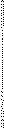 